ELA to-do April 22-26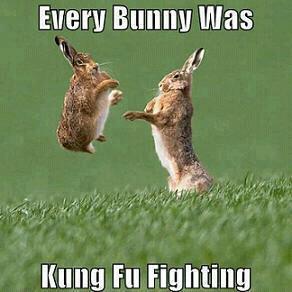 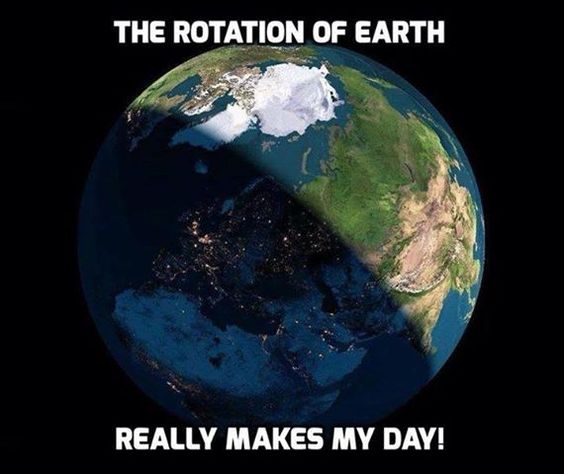 Read to SelfReread “Black Cowboy, Wild Horses”Complete inference sheet for Black CowboyRead “Nat Love” Leveled ReaderOn the back of inference sheet, write 4 facts about Nat Love that you think are coolTechnologyCreate a google slides presentation about Nat Love and black cowboys (w/ group)Writing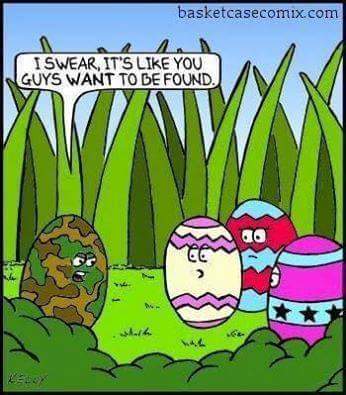 Finish writing pages (Due Friday)Begin pictures (at least ½ done)Word Work1 spelling practice method5 sentences with spelling words Label parts of speech or diagram those sentences5 words from thesaurus (from spelling list)ELA to-do April 22-26Read to SelfReread “Black Cowboy, Wild Horses”Complete inference sheet for Black CowboyRead “Nat Love” Leveled ReaderOn the back of inference sheet, write 4 facts about Nat Love that you think are coolTechnologyCreate a google slides presentation about Nat Love and black cowboys (w/ group)WritingFinish writing pages (Due Friday)Begin pictures (at least ½ done)Word Work1 spelling practice method5 sentences with spelling words Label parts of speech or diagram those sentences5 words from thesaurus (from spelling list)